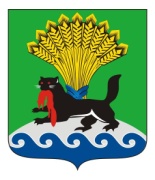 РОССИЙСКАЯ ФЕДЕРАЦИЯИРКУТСКАЯ ОБЛАСТЬИРКУТСКОЕ РАЙОННОЕ МУНИЦИПАЛЬНОЕ ОБРАЗОВАНИЕАДМИНИСТРАЦИЯПОСТАНОВЛЕНИЕот « 27» 08.2018г.                                                                                                                   № 397О внесении изменений в постановление от 15.02.2018 № 105 «Об 
утверждении положений о проведении районных мероприятий на 2018 год»В целях реализации молодежной политики на территории Иркутского районного муниципального образования, приведения в соответствие с бюджетом мероприятий подпрограммы «Молодежь Иркутского района» на 2018-2023 годы муниципальной программы Иркутского районного муниципального образования «Молодежная политика в Иркутском районном муниципальном образовании» на 2018 - 2023 годы, утвержденной постановлением администрации Иркутского районного муниципального образования от 08.11.2017 № 484, руководствуясь статьями 39, 45, 54 Устава Иркутского районного муниципального образования, администрация Иркутского районного муниципального образованияПОСТАНОВЛЯЕТ:         1. Внести в постановление администрации Иркутского районного муниципального образования  от 15.02.2018 № 105 «Об утверждении положений о проведении районных мероприятий на 2018 год» (далее – постановление) следующие изменения:1) раздел 5 приложения 5 постановления после предложения «Разветвление установлено на беговой дорожке.» пункта 2.3. дополнить пунктом 2.4.следующего содержания: «2.4. Четвертый этап эстафеты. Стрельба из ручного противотанкового гранатомета. 1 попытка. Стрельба производится в габарит 1,5*1,5 метра, расстояние 20 метров. Стрельбу производит один участник из состава команды»;2) в разделе 5 приложения 6 постановления слова «9 этап – «Тактическая игра на местности. Этап состоит из 5 подэтапов» заменить словами «9 этап «Тактическая игра на местности». Этап состоит из 4 подэтапов» и исключить  подэтап следующего содержания «4. Стрельба из ручного противотанкового гранатомета. 1 попытка. Стрельба производится в габарит 1,5x1,5 метра, расстояние 20 метров. Стрельбу производит один участник из состава команды. При попадании в габарит команда получает 10 баллов, при непопадании - 0 баллов».2. Управлению учета и исполнения сметы администрации Иркутского районного муниципального образования обеспечить финансирование расходов на проведение мероприятия, указанного в подпункте 1 пункта 1 настоящего постановления, за счет средств районного бюджета, предусмотренных на эти цели на 2018 год.3. Отделу по организации делопроизводства и работе с обращениями граждан организационно-контрольного управления администрации Иркутского районного муниципального образования внести в оригинал постановления администрации Иркутского районного муниципального образования от 15.02.2018 № 105 «Об утверждении положений о проведении районных мероприятий на 2018 год» информацию о внесении изменений.4. Опубликовать настоящее постановление в газете «Ангарские огни», разместить в информационно-коммуникационной сети «Интернет» на официальном сайте Иркутского районного муниципального образования www.irkraion.ru.5. Контроль исполнения настоящего постановления возложить на первого заместителя Мэра.Исполняющий обязанности Мэра района                                                    И.В.Жук